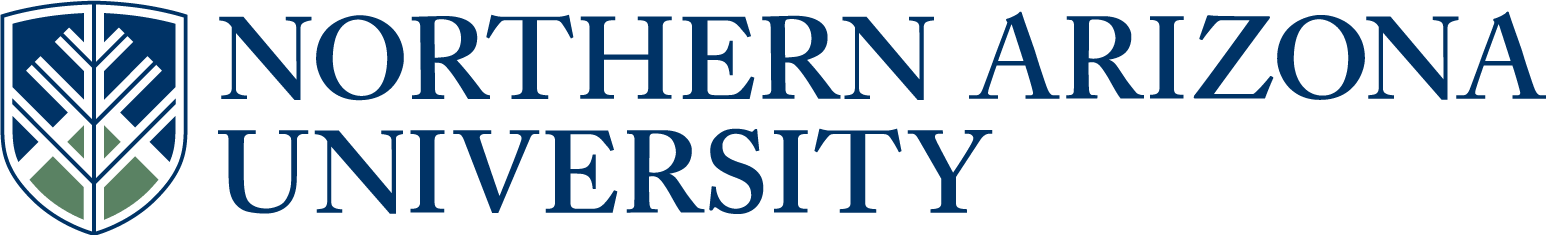 UCC/UGC/ECCCProposal for Course ChangeIf the changes included in this proposal are significant, attach copies of original and proposed syllabi in approved university format.      See upper and lower division undergraduate course definitions.*if there has been a previously approved UCC/UGC/ECCC change since the last catalog year, please copy the approved text from the proposal form into this field.7.  Justification for course change.Programmatic changes mean we merge the Orientation Leader position with the Admissions Intern position, now they will be Lumberjack Ambassadors. We therefore needed to change the class title because the title Orientation Leader will no longer exist on campus and training courses should reflect that change. IN THE FOLLOWING SECTION, COMPLETE ONLY WHAT IS CHANGING9.   Is this course in any plan (major, minor, or certificate) or sub plan (emphasis)? Yes          No                                                                                                                                        If yes, describe the impact.  If applicable, include evidence of notification to and/or response        from each impacted academic unit. 10.  Is there a related plan or sub plan change proposal being submitted?                Yes         No        If no, explain.N/A11.  Does this course include combined lecture and lab components?                       Yes        No        If yes, include the units specific to each component in the course description above.Answer 12-15 for UCC/ECCC only:12.   Is this course an approved Liberal Studies or Diversity course?                        Yes         No          If yes, select all that apply.         Liberal Studies       Diversity         Both   13.   Do you want to remove the Liberal Studies or Diversity designation?                Yes         No         If yes, select all that apply.         Liberal Studies       Diversity         Both      14.   Is this course listed in the Course Equivalency Guide?                                    Yes        No 15.   Is this course a Shared Unique Numbering (SUN) course?                              Yes        No Approved as submitted:                                       Yes      No         Approved as modified:                                         Yes      No  Approved as submitted:                                       Yes      No     Approved as modified:                                         Yes      No    FAST TRACK   (Select if this will be a fast track item.  Refer to  Fast Track Policy for eligibility)1.  Course subject and number:EPS 4162.  Units:33.  College:College of Education 4.  Academic Unit:Educational Psychology5.  Current Student Learning Outcomes of the course.Developing their own personal leadership styleAdopting the customer service philosophy and mission of the Office of Undergraduate Admission and OrientationUnderstanding of admission processes for admitting freshman and transfer studentsUnderstanding of various functions of university offices and departmentsUnderstanding of functions of university Recruitment and Orientation programmingCompetency in the areas of helping skills and discussing difficult topics with freshman studentsUnderstanding of the transitional difficulties that incoming students face in their transition from high school to college lifeAbility to convey/articulate Undergraduate Admissions and Orientation messaging in an effective, successful mannerShow the proposed changes in this column (if applicable).  Bold the proposed changes in this column to differentiate from what is not changing, and Bold with strikethrough what is being deleted.  (Resources & Examples for Developing Course Learning Outcomes)UNCHANGED 6.  Current title, description and units. Cut and paste, in its entirety, from the current on-line academic catalog* http://catalog.nau.edu/Catalog/.EPS 416   LEADERSHIP SKILLS FOR ORIENTATION LEADERS  (3)Description: This course is a pre-service course for students who will serve as a member of the Orientation Leadership Team members for Northern Arizona University during the spring, summer, and fall orientation sessions. Letter grade only. Prerequisite: EPS 415. Also, enrolled students must be successfully hired as an Orientation Leader by the Office of New Student Programs and completion of one full year as an orientation leader.Units: 3Show the proposed changes in this column Bold the proposed changes in this column to differentiate from what is not changing, and Bold with strikethrough what is being deleted.EPS 416   LEADERSHIP SKILLS AND MENTORSHIP FOR ORIENTATION LEADERS LUMBERJACK AMBASSADORS  (3)Description: This course is a pre-service course for returning student leaders students who will are training to serve as a member of the Orientation Leadership Team members Lumberjack Ambassadors for Northern Arizona University during the spring, summer, and fall orientation sessions and university recruitment events. Letter grade only. Prerequisite: EPS 415  Also, enrolled students must be successfully hired as an Orientation Leader by the Office of New Student Programs and completion of one full year as an orientation leader  and completion of the previous year as a Lumberjack Ambassador, and successfully hired as a Lumberjack Ambassador for the current year by the Office of Undergraduate Admissions and Orientation.Units: 38.  Effective BEGINNING of what term and year?Fall 2014     See effective dates calendar.CURRENTPROPOSEDCurrent course subject and number:Proposed course subject and number:Current number of units:Proposed number of units:Current short course title:LDRSHP SKILLS FOR ORIEN LEADERProposed short course title (max 30 characters): LEAD & MNTRSHP LMBRJCK AMBDRSCurrent long course title:LEADERSHIP SKILLS FOR ORIENTATION LEADERProposed long course title (max 100 characters):LEADERSHIP AND MENTORSHIP FOR LUMBERJACK AMBASSADORS  Current grading option:letter grade  pass/fail   or both   Proposed grading option:letter grade   pass/fail  or both   Current repeat for additional units:Proposed repeat for additional units:Current max number of units:Proposed max number of units:Current prerequisite:NONE Proposed prerequisite (include rationale in the justification): NONE Current co-requisite:Proposed co-requisite (include rationale in the justification): Current co-convene with:Proposed co-convene with:Current cross list with:Proposed cross list with:FLAGSTAFF MOUNTAIN CAMPUSScott Galland 10/16/2013Reviewed by Curriculum Process AssociateDateApprovals:Robert Horn10/17/13Department Chair/Unit Head (if appropriate)DateChair of college curriculum committeeDateKathy Bohan10/23/13Dean of collegeDateFor Committee use only:UCC/UGC ApprovalDateEXTENDED CAMPUSESReviewed by Curriculum Process AssociateDateApprovals: Academic Unit HeadDateDivision Curriculum Committee (Yuma, Yavapai, or Personalized Learning)DateDivision Administrator in Extended Campuses (Yuma, Yavapai, or Personalized Learning)DateFaculty Chair of Extended Campuses Curriculum Committee (Yuma, Yavapai, or Personalized Learning)DateChief Academic Officer; Extended Campuses (or Designee)Date